【注意事項】　必ずお読みください。1.依頼内容により受付所以外の施設で実施する場合があります。2.ご依頼された検体の情報及び結果は、依頼者の同意なしに他者に供覧することはありません。3.検体に関する附帯事項は、当法人が証明する事項ではありません。4.報告書発行後は請求先、報告書上の依頼者名、検体名共に変更できません。5.報告書の再発行は、発行後1年以内に限ります。6.提出された書類等は、原則として返却できませんのでご了承ください。7.(一財)日本食品検査は本依頼書に基づく点検業務で、依頼者に損害を与えた場合、当該損害賠償の累計総額は、請求原因の如何にかかわらず、損害発生の直接の原因となった個別の点検業務の手数料相当額を上限とします。食品表示点検・作成　依頼書食品表示点検・作成　依頼書食品表示点検・作成　依頼書食品表示点検・作成　依頼書食品表示点検・作成　依頼書受付番号受付番号食品表示点検・作成　依頼書食品表示点検・作成　依頼書食品表示点検・作成　依頼書食品表示点検・作成　依頼書食品表示点検・作成　依頼書受付担当者受付担当者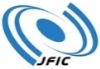 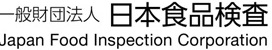 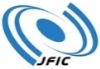 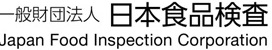 受付年月日受付年月日報告納期報告納期時太枠内にご記入ください。太枠内にご記入ください。太枠内にご記入ください。太枠内にご記入ください。太枠内にご記入ください。報告日報告日時ご依頼者（ご連絡先）名称(法人名)フリガナ	フリガナ	フリガナ	フリガナ	フリガナ	フリガナ	フリガナ	 社印  社印  社印 ご依頼者（ご連絡先）所属部署名ご担当者氏名ご担当者氏名フリガナ	フリガナ	フリガナ	フリガナ	ご依頼者（ご連絡先）住所〒 〒 〒 〒 〒 〒 〒 〒 〒 〒 ご依頼者（ご連絡先）TELMail以下はご依頼者（ご連絡先）と異なる場合のみご記入ください。以下はご依頼者（ご連絡先）と異なる場合のみご記入ください。以下はご依頼者（ご連絡先）と異なる場合のみご記入ください。以下はご依頼者（ご連絡先）と異なる場合のみご記入ください。以下はご依頼者（ご連絡先）と異なる場合のみご記入ください。以下はご依頼者（ご連絡先）と異なる場合のみご記入ください。以下はご依頼者（ご連絡先）と異なる場合のみご記入ください。以下はご依頼者（ご連絡先）と異なる場合のみご記入ください。以下はご依頼者（ご連絡先）と異なる場合のみご記入ください。以下はご依頼者（ご連絡先）と異なる場合のみご記入ください。以下はご依頼者（ご連絡先）と異なる場合のみご記入ください。以下はご依頼者（ご連絡先）と異なる場合のみご記入ください。報告書の送付先名称(法人名)フリガナ	フリガナ	フリガナ	フリガナ	フリガナ	フリガナ	フリガナ	フリガナ	フリガナ	フリガナ	報告書の送付先所属部署名ご担当者氏名ご担当者氏名フリガナ	フリガナ	フリガナ	フリガナ	報告書の送付先住所〒 〒 〒 〒 〒 〒 〒 〒 〒 〒 報告書の送付先TELMail以下はご依頼者（ご連絡先）と異なる場合のみご記入ください。以下はご依頼者（ご連絡先）と異なる場合のみご記入ください。以下はご依頼者（ご連絡先）と異なる場合のみご記入ください。以下はご依頼者（ご連絡先）と異なる場合のみご記入ください。以下はご依頼者（ご連絡先）と異なる場合のみご記入ください。以下はご依頼者（ご連絡先）と異なる場合のみご記入ください。以下はご依頼者（ご連絡先）と異なる場合のみご記入ください。以下はご依頼者（ご連絡先）と異なる場合のみご記入ください。以下はご依頼者（ご連絡先）と異なる場合のみご記入ください。以下はご依頼者（ご連絡先）と異なる場合のみご記入ください。以下はご依頼者（ご連絡先）と異なる場合のみご記入ください。以下はご依頼者（ご連絡先）と異なる場合のみご記入ください。請求書の送付先名称(法人名)フリガナ	フリガナ	フリガナ	フリガナ	フリガナ	フリガナ	フリガナ	フリガナ	フリガナ	フリガナ	請求書の送付先所属部署名ご担当者氏名ご担当者氏名フリガナ	フリガナ	フリガナ	フリガナ	請求書の送付先住所〒 〒 〒 〒 〒 〒 〒 〒 〒 〒 請求書の送付先TELMail依頼区分依頼区分表示点検	表示作成表示点検	表示作成表示点検	表示作成表示点検	表示作成表示点検	表示作成表示点検	表示作成表示点検	表示作成表示点検	表示作成表示点検	表示作成表示点検	表示作成食品の種類食品の種類一般用	業務用	加工食品	生鮮食品その他、規格等がございましたらご記入ください（食品衛生法の食品区分やＪＡＳ規格等）。一般用	業務用	加工食品	生鮮食品その他、規格等がございましたらご記入ください（食品衛生法の食品区分やＪＡＳ規格等）。一般用	業務用	加工食品	生鮮食品その他、規格等がございましたらご記入ください（食品衛生法の食品区分やＪＡＳ規格等）。一般用	業務用	加工食品	生鮮食品その他、規格等がございましたらご記入ください（食品衛生法の食品区分やＪＡＳ規格等）。一般用	業務用	加工食品	生鮮食品その他、規格等がございましたらご記入ください（食品衛生法の食品区分やＪＡＳ規格等）。一般用	業務用	加工食品	生鮮食品その他、規格等がございましたらご記入ください（食品衛生法の食品区分やＪＡＳ規格等）。一般用	業務用	加工食品	生鮮食品その他、規格等がございましたらご記入ください（食品衛生法の食品区分やＪＡＳ規格等）。一般用	業務用	加工食品	生鮮食品その他、規格等がございましたらご記入ください（食品衛生法の食品区分やＪＡＳ規格等）。一般用	業務用	加工食品	生鮮食品その他、規格等がございましたらご記入ください（食品衛生法の食品区分やＪＡＳ規格等）。一般用	業務用	加工食品	生鮮食品その他、規格等がございましたらご記入ください（食品衛生法の食品区分やＪＡＳ規格等）。品名(報告書記載事項)品名(報告書記載事項)検体数検体数検体に関する付帯事項(報告書記載事項)検体に関する付帯事項(報告書記載事項)備考備考